Правила безопасного катания с горки зимойС малышом младше 3 лет не стоит идти на оживлённую горку, с которой катаются дети 7-10 лет и старше.Если горка вызывает у вас опасения, сначала прокатитесь с неё сами, без ребёнка – испытайте спуск.Если ребёнок уже катается на разновозрастной «оживлённой» горке, обязательно следите за ним. Лучше всего, если кто-то из взрослых следит за спуском сверху, а кто-то снизу помогает детям быстро освобождать путь.Правила поведения на оживлённой горке:1. Подниматься на снежную или ледяную горку следует только в месте подъема, оборудованном ступенями, запрещается подниматься на горку там, где навстречу скатываются другие.
       2. Не съезжать, пока не отошёл в сторону предыдущий спускающийся.
       3. Не задерживаться внизу, когда съехал, а поскорее отползать или откатываться в сторону.
       4. Не перебегать ледяную дорожку.
       5. Во избежание травматизма нельзя кататься, стоя на ногах и на корточках.
       6. Стараться не съезжать спиной или головой вперёд (на животе), а всегда смотреть вперёд, как при спуске, так и при подъёме.
        7. Если мимо горки идет прохожий, подождать, пока он пройдет, и только тогда совершать спуск.
        8. Если уйти от столкновения (на пути дерево, человек т.д.) нельзя, то надо постараться завалиться на бок на снег или откатиться в сторону от ледяной поверхности.
        9. Избегать катания с горок с неровным ледовым покрытием.
        10. При получении травмы немедленно оказать первую помощь пострадавшему, сообщить об этом в службу экстренного вызова 112.
        11. При первых признаках обморожения, а также при плохом самочувствии, немедленно прекратить катание.
            Различных средств для катания с горок сейчас выпускается огромное количество, так что можно найти подходящее для того, чтобы получить удовольствие от катания с любой горки: от крутой ледяной до пологой, покрытой свежим снегом.
Ледянка пластмассовая. Самое простое и дешёвое приспособление для катания с горок зимой. Предназначены они для одиночного катания по ледяным и накатанным снежным склонам. Рассчитаны ледянки для детей от 3-х лет, т.к. малышам трудно ими управлять.
Ледянка в форме тарелки становится неуправляемой, если сесть в неё с ногами.
           Обычные «советские» санки отлично подходят для любых снежных склонов. Можно рулить и тормозить ногами. Завалиться на бок, чтобы избежать опасного столкновения, тоже довольно легко и безопасно.
Ватрушки. В последнее время надувные санки всё чаще встречаются на наших горках. Наиболее распространены надувные круги – «санки-ватрушки». Ватрушка лёгкая и отлично едет даже по свежему снегу по совсем ненакатанной горке.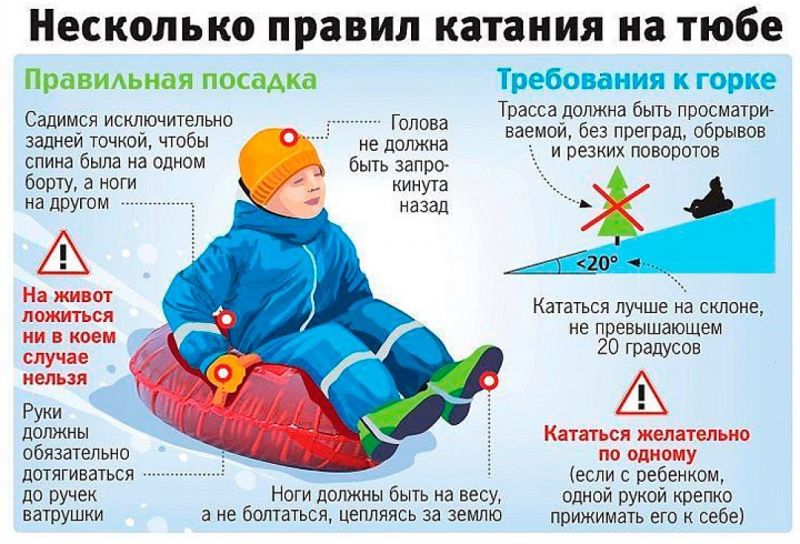 Лучше всего кататься на ватрушках с пологих снежных склонов без препятствий в виде деревьев, других людей и т.п.Как только скорость движения возрастает, ватрушка становится довольно опасной. Разгоняются ватрушки молниеносно, и скорость развивают выше, чем санки или снегокат на аналогичном склоне, а соскочить с ватрушки на скорости невозможно.На ватрушках нельзя кататься с горок с трамплинами – при приземлении ватрушка сильно пружинит. Даже если не слетишь, можно получить сильные травмы спины и шейного отдела позвоночника.Хороший вариант «ватрушки» – маленькая надувная ледянка (примерно 50 см в поперечнике) –завалиться на бок (слезть) легко.Внимательно относитесь к выбору горки и средств для катания.Горка – место повышенной опасности!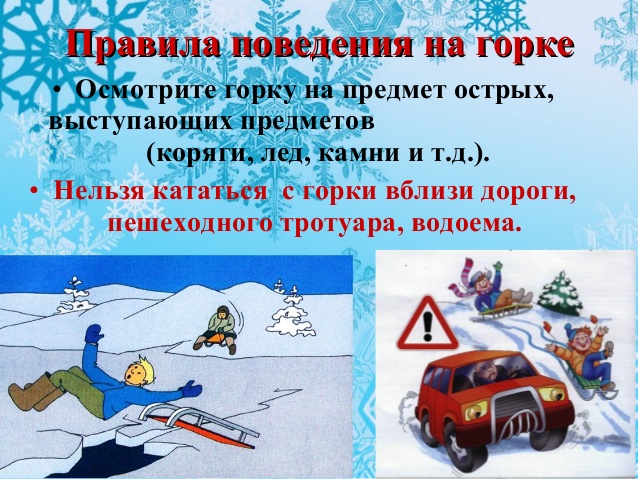 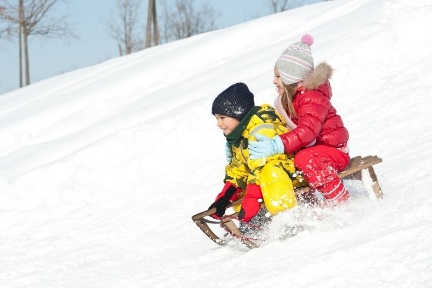 Зима – это время забав и веселых игр. Катание с горок – всеми любимое зимнее развлечение и чтобы Ваш отдых был не только приятным, но и безопасным, стоит задуматься о выборе как горок, так и санок.